Passage IMetamorphic rocks form when temperature and/or pressure cause changes in preexisting rock. Figure 1 shows the temperature and pressure conditions in which certain facies (categories of metamorphic rocks) are formed.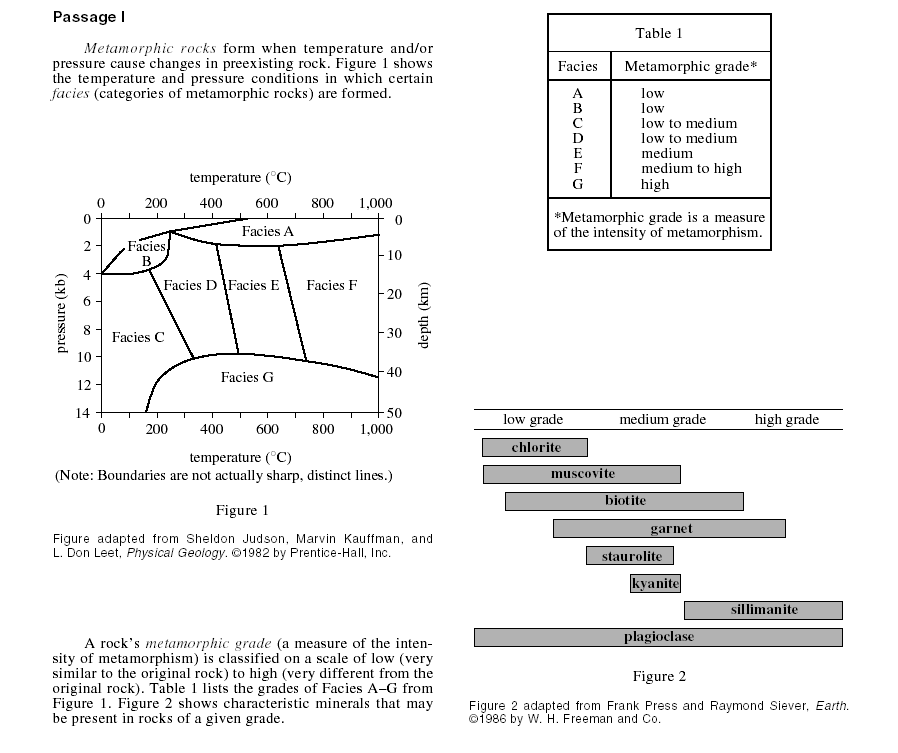 A rock’s metamorphic grade (a measure of the intensity of metamorphism) is classified on a scale of low (very similar to the original rock) to high (very different from the original rock). Table 1 lists the grades of Facies A–G from Figure 1.  Figure 2 shows characteristic minerals that maybe present in rocks of a given grade.1. According to Figure 2, which of the following minerals would most typically be found only in rocks of a medium grade?2. According to Figure 1, a Facies G rock will most likely form under which of the following pressure and temperature conditions?3. Figure 1 indicates that as depth increases, pressure:4. According to Figure 2, the presence of which of the following minerals in a metamorphic rock would be least helpful in determining that rock’s grade?5. Hornfels is a metamorphic rock formed when magma (molten rock) heats sedimentary rocks on Earth’s surface. According to Figure 1, hornfels is most likely a member of which of the following facies?